Анализ социально-экономического положения и состояние инфраструктуры муниципального образования «Базарносызганский район»1.1. Особенности исторического развития муниципального образования «Базарносызганский район» Ульяновской области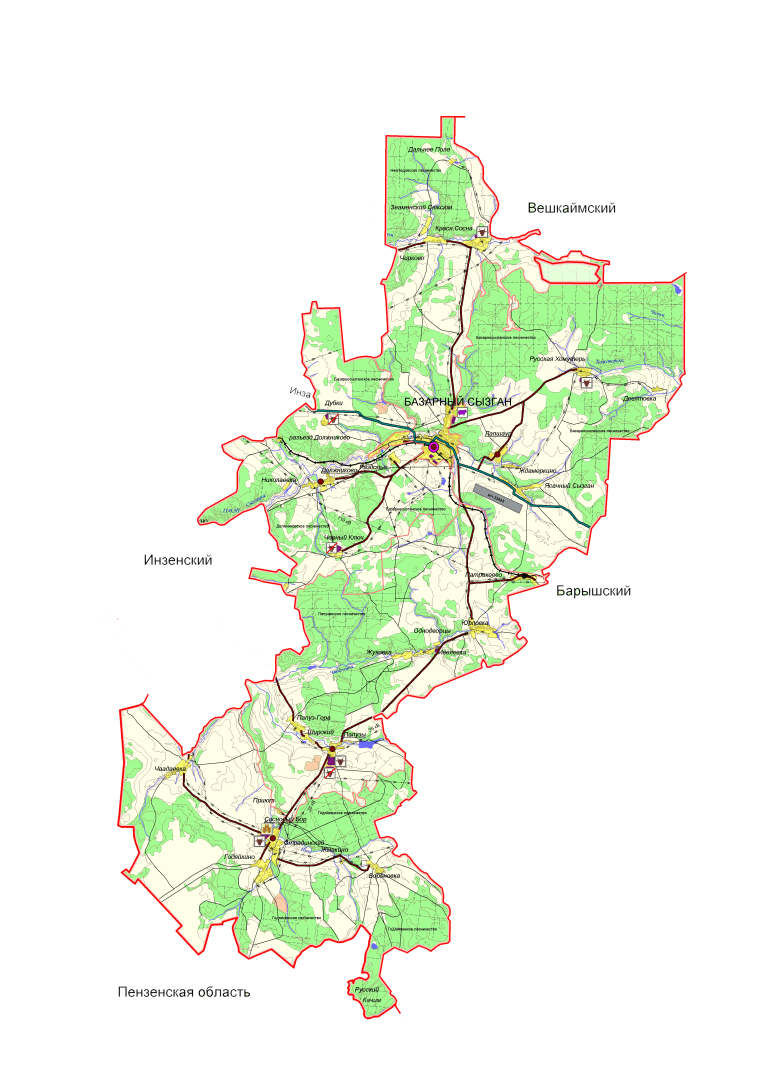 Базарносызганский район образован (воссоздан) 31 октября 1989 года. С 1935г. по . район существовал как административная единица, а с 1956 года входил в состав Инзенского района Ульяновской области. Район включает 1 городское и 4  сельских поселения, объединяющих 31 населенный пункт и 1 поселок городского типа. Центр района - р.п. Базарный  Сызган получил название по возникшему здесь в 17 веке у реки Сызган базару.Территория поверхности сложена песками и опоками палеогена. В рельефе преобладают возвышенные плато с глубоко врезанными верховьями рек. Климат умеренно континентальный. В почвенном покрове преобладают тёмно-серые лесные почвы.В 1693 году после строительства деревянной церкви Базарный Сызган получил статус села. Основным занятием населения было земледелие. Развивались ремесла, в основном гончарное, бондарное и колесное. Видное место занимало производство хлебобулочных изделий, в селе было несколько пряничных и калачных заведений. На реке Сызганка действовали водяные мельницы.Прежде по территории района проходил Пензенский почтовый тракт. 28 декабря 1898 года было открыто железнодорожное движение Сызрань - Рузаевка через станцию Базарная.Сегодня через район проходят Куйбышевская железная дорога и региональная автомобильная дорога общего пользования Инза-Барыш-Карсун-Урено-Карлинское.На территории Базарносызганского района расположен Базарносызганский государственный охотничий заказник, созданный в 1971 году и занимающий 10 тыс. гектаров смешанного, местами болотистого леса. Заказник был создан с целью сохранения и увеличения численности охотничье - промысловых видов животных.1.2. Особенности географического положенияРайон находится в достаточно выгодном территориальном положении, в живописной местности на юго-западе Ульяновской области. Протяженность территории района: с севера на юг - ., с запада на восток - . Расстояние от районного центра р.п. Базарный Сызган до:-  г. Ульяновска – ., - г. Самары – ., - г. Тольятти – ., - г. Пензы – .Площадь района 825 кв.км. Район граничит с Инзенским, Барышским и Вешкаймским районами Ульяновской области и Сосновоборским районом Пензенской области. Климат района умеренно-континентальный, с теплым летом и умерено-холодной зимой. Среднегодовая температура воздуха составляет +3,4°С. Среднемесячная температура самого холодного месяца января -12,9°С. Абсолютный минимум достигал -47°С. Среднемесячная температура воздуха самого теплого месяца - июля, составляет +19,З°С. Абсолютный максимум достигал +38°С.Средняя многолетняя сумма годовых осадков составляет . Наибольшее количество осадков выпадает в июле, наименьшее в феврале.Устойчивый снежный покров образуется в конце ноября. Наибольшая глубина промерзания почвы составляет . Среднегодовая скорость ветра составляет 4,0 м/с. В зимний период преобладают ветры южные и юго-восточные, летом - северные и северо-западные.Водные объекты  Базарносызганского района представлены сетью рек, прудов, озер  и водоемов. Наиболее крупные из них: пруд в с.Папузы,  пруд р. Вельдяпка,  пруд в с.Ясачный Сызган, озеро р.п. Базарный Сызарный Сызган. Реки протекающие по территории района: р. Сызганка, р. Тумайка, р. Инза.  На территории Базарносызганского района в основном сформировались почвы типа серые лесные, чернозём оподзоленный выщелоченный, дерново-карбонатные и дерново-подзолистые. Серые лесные почвы сформировались в условиях нормального увлажнения под воздействием травянистой и лесной растительности.Административно-территориальное делениеВ состав муниципального образования «Базарносызганский район» входят 1 городское и 4 сельских поселения:- Базарносызганское городское поселение (административный центр р.п. Базарный Сызган);- Должниковское сельское поселение (административный центр с. Должниково);- Лапшаурское сельское поселение (административный центр с. Лапшаур);- Папузинское сельское поселение (административный центр с. Папузы);- Сосновоборское сельское поселение (административный центр п. Сосновый Бор).1.3. Ресурсно-сырьевой потенциалПолезные ископаемыеНа территории района разрабатываемых месторождений и месторождений, учтенных сводным балансом запасов, нет. Распространены кремнистые породы, к которым приурочены перспективные для постановки поисково-оценочных работ проявления:- Вязовское – диатомит для производства легковесного кирпича;- Краснососенское – опоки для производства абсорбентов, щебень для дорожного строительства, а также проявления песчаника и щебня для строительства дорог.Имеются ресурсные запасы глины, песка. Ранее на территории района работали 2 завода по производству красного кирпича. В настоящее время месторождение глины не разрабатывается и требует изучения.Структура земельного фонда Базарносызганского районаЛесной фондОбщая площадь лесов .Общий запас древесины 7 636,5 тыс.куб.м.Структура лесного фонда по породам:- сосна – 53,6%;- осина – 21,6%;- береза – 16,1%;- дуб – 7,5%;- прочее – 1,2%.1.4. Демографическая ситуация и кадровый потенциал По состоянию на 1 января 2017 года численность населения муниципального образования составляла 8340 человек, из них 4875 человек – городское население или 58,5 % и 3465 человек – сельское население или 41,5 %. Численность населения моложе трудоспособного возраста 1162 человека, трудоспособного возраста- 4331 человек, старше трудоспособного- 3023 человека.Несмотря на реализацию комплексных мер по улучшению демографической ситуации в Базарносызганском районе и положительную динамику отдельных показателей (стабилизация общей и снижение младенческой смертности, рост количества регистрируемых браков, снижение числа разводов и абортов), в 2017 году демографическая ситуация в районе оставалась сложной, имела место низкая рождаемость и высокий уровень общей смертности. Миграционный прирост не компенсирует естественные потери населения.В 2017 году родилось 63  человека (86,3% к 2016 году), в 2016 году-  родилось 73 человека. Коэффициент рождаемости в 2017 году снизился   на 1,1  процентных пункта и составил 7,4%  (2016 год- 8,5%).Умерло 176 человек (112,8 % к 2016 году), в 2016 году- 156 человек. Коэффициент смертности  увеличился  на 2,7  процентных пункта и составил 20,8  % (2016 год – 18,1%). Причины высокой смертности населения в значительной степени обусловлены отсутствием системы первичной диагностики населения района, плохим состоянием здоровья, которое подтверждается результатами диспансеризации населения.Вопрос улучшения демографической ситуации - одно из важнейших направлений деятельности администрации района. 	Реализация мероприятий по снижению смертности населения, особенно от управляемых причин, взяты под жесточайший контроль.Разработан план мероприятий по снижению смертности населения (дополнительная диспансеризация населения, проведение маммографического скрининга, активизация работы  с лицами, злоупотребляющими спиртными напитками, проведение подворных обходов).	В целях вывода района из демографического кризиса продолжается активизация мер по стабилизации социально-экономического положения.	В связи с  модернизацией  здравоохранения  и   реализацией мероприятий по улучшению демографической  и миграционной  ситуации  в районе  прогнозируется повышение рождаемости и снижение показателей смертности.	В текущем  2018 году демографическая ситуация на территории района остаётся стабильной. По итогам  полугодия 2018  по данным статистики родилось 32 человека ( в 2017 году- 33), умерло 67 человек ( в 2017 году- 92). Коэффициент рождаемости составил 7,8, коэффициент смертности- 16,2.Надеемся, что нам удастся  сохранить стабильные демографические показатели  до конца 2018 года.Численность населения в разрезе поселений на 01.01.2017г. В районе, как и в целом по стране, сложилась непростая демографическая ситуация. Уровень смертности населения превышает уровень рождаемости. Демография населения за  5 лет (2013-2017гг. (чел.))	Проведенный анализ демографической ситуации (изменения демографической структуры) населения за период с 2013 по 2017год показал, что наблюдается тенденция сокращения численности населения. За последние три года численность населения района сократилась на 851 человека.Анализируя возрастной состав населения следует отметить, что за этот период доля трудоспособного населения снизилась на 4,6 % и составила 50,8%.  Доля людей пенсионного возраста составляет 35,5%. А доля жителей моложе трудоспособного возраста уменьшилась незначительно на 0,4% и составляет 13,7%. Как и в целом по России и по области рождаемость остается низкой, но увеличилась по сравнению с 2005г. с 7,1 до 7,4 человек на 1000 человек населения. В районе нет детской смертности.   В связи с невысокой рождаемостью демографическая ситуация в районе характеризуется продолжающимся процессом естественной убыли.  Число умерших превышает число родившихся в среднем в 2-2,5 раза. При этом коэффициент   смертности  снизился  с 22,5  на 1000 чел. населения в 2005 году  до 20,8 на 1000чел. в 2017 году.Низкий уровень рождаемости и более высокий уровень смертности определяют нерациональную возрастную структуру населения района, и особенность демографической ситуации.  Ежегодно в районе  отмечается сокращение численности населения в трудоспособном возрасте. В 2017 году по сравнению с 2013 годом численность населения в трудоспособном возрасте снизились – на 951 чел. или 11,2%. При этом сокращается численность группы моложе трудоспособного и наблюдается рост группы старше трудоспособного. В результате тенденций, складывающихся в изменении возрастной структуры населения, сокращается доля населения трудоспособного возраста, а также экономически активного населения, увеличивается средний возраст населения, повышается, соответственно, средний возраст квалифицированных кадров.Структура населения по основным возрастным группам  (на начало года, в процентах к итогу)Демографические процессы в районе в среднесрочной перспективе характеризуется тенденцией увеличения доли старших возрастов в экономически активном населении трудоспособного возраста.Регулирование темпов сокращения населения во многом зависит от активности миграционных процессов. В  последние годы   прослеживается тенденция сокращения выбывших с территории района.Миграционный отток населения за отчетный год сократился на 1,4%, и составил 69 человек. В 2017 году число прибывших в муниципальное образование составило 236 человек (77,4% к 2016г.). Число выбывших за пределы муниципального образования  уменьшилось на 18,7% и составило 305человек. За отчетный год численность населения муниципального образования за счет миграционного оттока и естественной убыли населения сократилась на 190 человек, в том числе в результате естественной убыли на 121 человека, миграционного оттока на 69 человек.Демографические показатели муниципального образованияПо состоянию на 01.01.2018 численность трудоспособного населения составила 4238 человек, что составляет 95,1% к  уровню 2015 года, из них численность занятых в экономике составляет 3500 человек. Уровень регистрируемой безработицы по состоянию на 01.01.2018г. составляет 0,46%,а по состоянию на 01.01.2017г. – 0,42%. Уровень регистрируемой безработицы увеличился на 0,04 процентных пункта.Следует отметить, что имеются трудности с трудоустройством безработных граждан на вновь создаваемые рабочие места в связи с тем, что безработные граждане не  всегда соответствуют квалификационным требованиям для выполнения той или иной работы (не имеют соответствующего образования, трудовых навыков). Ситуация на рынке труда и в сфере занятости населения отличается довольно напряженным характером. Это связано с оттоком молодежи и высококвалифицированных работников в города, более низким уровнем оплаты труда в районе, чем в ряде других районов Ульяновской и Самарской областей, процессами оптимизации организационных структур и модернизацией предприятий.Сокращение населения уже создали дисбаланс между спросом и предложением рабочей силы на муниципальном рынке труда. Сокращение населения дополняется ухудшением его возрастно-полового состава – смещением структуры в сторону группы старших возрастов и преобладанием количества женщин над количеством мужчин. Все это влияет на качественные характеристики трудовых ресурсов, потенциал социальной мобильности населения, необходимый в первую очередь для реализации новых производственных проектов. Старение населения приведет к выбытию трудовых ресурсов и росту бюджетной нагрузки по содержанию и обслуживанию пожилого населения и пенсионеров.Однако, в структуре численности населения имеется кадровый потенциал в части вовлечения в производственные процессы около 500 человек, занятых домашним хозяйством, а также временно выезжающих на заработки вахтовым методом в другие регионы. Кроме того, при достойном уровне заработной платы при реализации инвестиционных проектов планируется возвращение молодежи, проходящих обучение в учебных заведениях за пределами района в количестве около 100 человек.По профессиональному составу потребность в специалистах весьма разнообразна: существует высокая потребность во врачах различных специальностей и медицинских сестрах в учреждениях здравоохранения; в образовательных учреждениях потребность в педагогических работниках (учителя в школах).Востребованы работники торговли – продавцы, товароведы.Потребность в рабочих существует по таким профессиям, как: водители категорий «Е», сварщики, электрики, слесари, рабочие специальности. Наблюдается сезонная потребность работников на предприятиях лесозаготовки и строительства.Наибольшее снижение количества вакансий наблюдается в строительстве, промышленности и в сельском хозяйстве.Ситуация осложняется тем, что на территории района не имеется учебных заведений высшего и среднего профессионального образования, что способствует оттоку молодёжи с территории района.За период с 2012 -2017гг. одновременно с ростом реальной среднемесячной заработной платы происходило сокращение численности населения с денежными доходами ниже прожиточного минимума.   Такая динамика свидетельствует о том, что уровень жизни населения в последние годы стабильно улучшается. Динамика денежных потоковНоминальная среднемесячная заработная плата в 2017 году составила 18 874,6 рублей . По итогам в 2017 года по данному показателю выполнено соглашение, заключенному между Правительством Ульяновской области и администрацией района .Темпы роста среднемесячной заработной платы к уровню 2016 года  составили 106,9% (по соглашению было установлено 103%).1.5. Инвестиционная активность и инвестиционные проекты в активной стадии реализации Одним из условий успешного социально-экономического развития муниципального образования является повышение инвестиционной привлекательности района, основывающейся на создании благоприятных условий для привлечения инвестиций, совершенствовании нормативно-правовой базы, улучшении предпринимательского климата. Муниципальное образование «Базарносызганский район» обладает рядом важных для инвестора преимуществ:- выгодное географическое положение. МО «Базарносызганский район»  находится в достаточно выгодном территориальном положении, в живописной местности и расположен на юго-западе Ульяновской области. Площадь района 825 кв.км. Район граничит с  Инзенским, Барышским и Вешкаймским районами Ульяновской области и Сосновоборским районом Пензенской области. Базарносызганский район имеет развитую транспортную сеть. Через район проходит  Куйбышевская железная дорога (Москва-Самара). В р.п. Базарный Сызган расположена железнодорожная станция Базарная. Район пересекает региональная  автомобильная дорога общего пользования   Барыш-Инза-Карсун-Урено-Карлинское с выходом на автомагистрали Ульяновск-Сызрань, Самара-Москва.- приняты нормативно-правовые акты, предусматривающие поддержку инвесторов на местном уровне. В настоящее время разработаны и приняты программы по развитию малого и среднего предпринимательства, по повышению инвестиционной привлекательности.- наличие свободных  сельхозяйственных земель,-поддержка малого бизнеса и потенциальных инвесторов со стороны администрации района,- сопровождение инвестиционных проектов начинается с момента обращения потенциального инвестора в администрацию района и до окончания реализации проекта,-наличие неиспользованных природных ресурсов. Имеются запасы родниковой воды высокого качества,-живописный природный ландшафт.Выше названные преимущества предполагают широкие формы взаимовыгодного экономического сотрудничества и культурных связей. Сегодня район имеет все необходимые условия и ресурсы для реализации новых идей, перспективного развития.Приоритетными отраслями для привлечения инвестиций являются: обрабатывающее производство, сельское хозяйство и переработка, сфера услуг. Это именно те отрасли, на которые опирается современная экономика, где внедряются новейшие технологии.В целях привлечения потенциальных инвесторов на территорию района сформирован реестр инвестиционных площадок. Наиболее привлекательными для привлечения инвестора являются:Совместно с АНО «Корпорация развития Ульяновской области» сформирован паспорт участка под размещение муниципального индустриальных парков  площадью 22 га земель сельхозназначения. Основные виды разрешённого использования: КФХ, сельскохозяйственные угодья, здания, строения, сооружения, необходимые для функционирования сельского хозяйства, в том числе сельскохозяйственные предприятия, опытно-производственные, учебные, учебно-опытные и учебно- производственные хозяйства, научно- исследовательские учреждения. Но возможен перевод земель сельхозназначения в земли промышленности, путем внесения изменений в ГП и ПЗЗ МО Лапшаурское сельское поселение.Имеется свободный модульный цех площадью 868 кв.м.для размещения производств различных направлений производства с инженерной инфраструктурой.На территории действующего предприятия приборостроения ООО «Бастор» имеется свободная инвестиционная площадка- трехэтажное производственное здание площадью более 2000 кв.м. с инженерной инфраструктурой (водоснабжение, водоотведение, электроэнергия, газоснабжение) для организации промышленного и других видов производств.В с. Папузы имеется инвестиционная площадка- пруд, площадью 50 га, с объемом воды в пруде 1240 куб.м. для развития деятельности по развитию аквакультуры  и организации активного отдыха.С целью  развития придорожного сервиса имеется земельный участок площадью 5000 кв.м.для размещения автозаправочной станции, который  расположен в восточной окраине р.п. Базарный Сызган  рядом с региональной автомобильной дорогой Барыш-Инза-Карсун-Урено-Карлинское.	По итогам 2017 года общий объем инвестиций по крупным и средним организациям составил 20,6   млн. рублей,  из них 20,2   млн. рублей – бюджетные средства (0,5 млн.руб.-из федерального бюджета, 12,3 млн.руб.- из областного бюджета, 7,4млн.руб.- из местного бюджета), 0,4 млн. рублей – прочие средства.    По объёму инвестиций в основной капитал по крупным и средним организациям в расчёте на душу населения (2419 руб.) район занял 17  место в рейтинге районов области (в 2016 году  (1806,7 руб.)  – 19 место).Индекс физического объема инвестиций в основной капитал  составил 137,8 % - 8 место в рейтинге (2016 год -35, 4% и 19 место в рейтинге). Кроме того, объем вложенных инвестиций субъектами малого и среднего  предпринимательства по итогам 2017 года составил 17 млн. рублей.	На 2018 год планируется привлечение инвестиций на общую сумму 43,5 млн.руб., в том числе по крупным и средним организациям- 33,7 млн.руб. Индекс физического объема инвестиций в основной капитал в сопоставимых ценах прогнозируется на уровне не менее 109,8%.  В 2018 году на территории района запланирована  реализация 20 инвестиционных проектов, в том числе по крупным и средним предприятиям- 5 инвестиционных проектов,  в сфере малого бизнеса-15 инвестиционных проектов.Показатели вложения инвестиций за 5 лет Объем инвестиций в основной капитал за 5 лет составил 226,6 млн.руб., в том числе по крупным и средним предприятиям 151,5- млн.руб., по субъектам малого предпримательства-75,1 млн.руб.По отношению к 2013 году объемы инвестиций снизились и составили 59% к 2017 году, что было вызвано снижением  инвестиционной активности как крупных и средних организаций, так и субъектов малого предпринимательства. При этом в 2013–2017 годы по крупным и средним предприятиям изменение объемов инвестирования было разнонаправленным и характеризовалось: 	– снижением индекса физического объема инвестиций в 2016–2017 годы, обусловленным формированием кризисных явлений в экономике; – и его ростом в 2013–2015 годы и в 2017 году, в связи с ростом объема инвестиций как по крупным и средним организациям, так и по субъектам малого бизнеса. Общая площадь жилых домов, введенной за 5 лет, составила 24,5 тыс. кв.м.Структура инвестиций в основной капитал по крупным и средним предприятиям в МО «Базарносызганский район»,%При этом в структуре бюджетных инвестиций наиболее существенным было снижение доли федеральных средств: в 2 раза в 2015 году и дальнейшее снижение  в 2016-2017 году до 2,7% при росте удельного веса поступлений из областного бюджета  и местных бюджета. Доля участия бюджетных средств в финансировании инвестиционной сферы остается стабильно высокой- более 90%.Это свидетельствует  о потенциале района в части привлечения средств с вышестоящих уровней бюджетной системы, что особенно актуально с учетом объемов изымаемых финансовых ресурсов.В числе ключевых проблем инвестиционной сферы района: 1. Отставание темпов роста объемов инвестирования по муниципальному образованию «Базарносызганский район» от аналогичного показателя по области в целом. 2. Невысокое место в рейтинге по  объему инвестиций в расчете на душу населения  среди районов области. 3. Преобладание в структуре инвестиций средств бюджетов различных уровней во все годы рассматриваемого периода.4. Отсутствие эффективной системы создания и продвижения бренда Базарносызганского района как инвестиционной площадки, благоприятной для инвестиционных вложений.5.  Низкий уровень конкурентоспособности большинства хозяйствующих субъектов района, связанный с высоким износом основных фондов. Как следствие, отсутствие собственных финансовых ресурсов для инвестирования.6. Недостаточное  развитие правовой базы, необходимой  для развития механизмов муниципально- частного партнерства, а также отсутствие опыта практической реализации проектов МЧП.Несмотря на ряд проблем развития инвестиционной сферы района, имеются позитивные тенденции повышения качества институциональной среды:- разработаны нормативно- правовые акты, направленные непосредственно на инвестиционную деятельность, а также нормативно- правовые акты, направленные на поддержку субъектов малого и среднего предпринимательства,- оказывается информационная и консультационная помощь инвесторам,-обеспечивается взаимодействие всех структур, заинтересованных в поддержке инвесторов,- открыт АНО «Центр развития предпринимательства Базарносызганского района Ульяновской области»;- проводятся процедуры оценки регулирующего воздействия нормативно-правовых актов, затрагивающих инвестиционную деятельность;	- сформирован и постоянно актуализируется реестр инвестиционных площадок,	- оказывается содействие в реализации инвестиционных проектов на территории района;	- принимаются меры по снижению административных барьеров;- с  2008 года не поднималась арендная плата на имущество и земельные участки.	Дополнительная поддержка бизнеса на территории района будет направлена на:	- привлечение инвесторов на подготовленные инвестиционные площадки, а также инвесторов для строительства помещений, пригодных для ведения малого бизнеса,	- снижение административных барьеров,	- разработка планов развития муниципального образования с учетом интересов и потребностей инвесторов.1.6. Состояние экономической и социальной инфраструктурыТранспортная инфраструктураРайон имеет развитию транспортную сеть. Через Базарносызганский район Куйбышевская железная дорога, в р.п. Базарный Сызган имеется железнодорожная станция Базарная. Район пересекает региональная автомобильная дорога общего пользования Инза-Барыш-Карсун-Урено-Карлинское с выходом на автомагистрали Ульяновск-Сызрань, Самара-Москва.Протяженность дорог общего пользования – .Из протяженности дорог дороги с твердым покрытием составляют 80%.В Базарносызганском районе имеется 6 регулярных внутрирайонных автобусных маршрутов. Кроме этого подвоз пассажиров осуществляется перевозчиками 9 областных и межрайонных маршрутов, т.е. автобусным обслуживанием охвачены или находятся в пределах пешей доступности все села поселений района, кроме п.Дальнее Поле. ЭлектроснабжениеЭнергообеспечение района осуществляется структурными подразделениями ОАО «УльяновскЭнерго», в т.ч. транспортировка филиалом Барышских электрических сетей ОАО «Волжская межрегиональная распределительная компания», сбыт осуществляется Базарносызганским участком Барышского отделения ОАО «УльяновскЭнерго».ГазификацияВ 2007 году построен межпоселковый газопровод Оськино - р.п. Базарный Сызган протяженностью ., внутрипоселковый газопровод протяженностью . В ноябре . произведен первичный пуск газа в р.п. Базарный Сызган. На конец 2012 года  общая протяжённость внутрипоселкового газопровода составила . Количество газифицированных домов и квартир превысило 1550. Газификация  р.п. Базарный Сызган практически завершена. В соответствии с утверждённой Губернатором Ульяновской области С.И.Морозовым Дорожной картой по газификации населённых пунктов Ульяновской области на 2017-2021 годы от 13.09.2016 г. № 142-ПЛ запланировано проведение работ по газификации в Базарносызганском районе: - с.Юрловка 2018 г., с.Патрикеево, д.Иевлевка – 2019 г.; - с.Должниково, п.Раздолье - 2018 г.;-с.Папузы, п.Сосновый Бор, с.Отрадное, с.Годяйкино - 2020 г.;- с.Лапшаур, с.Ясачный Сызган, д.Русская Хомутерь - 2021 г.;-с.Дальнее Поле, с.Красная Сосна, п.Чёрный Ключ, с.Вороновка - 2022 г.Основная задача - обеспечение выполнения обязательства государства по реализации прав на улучшение условий проживания граждан, живущих в негазифицированных домах и квартирах.4539 человек муниципального образования "Базарносызганский район" проживают в негазифицированных домах и квартирах. На сегодняшний день органы местного самоуправления не в состоянии самостоятельно решить не только проблему газификации сел, но и проблему финансирования заказа проектно-сметной документации.Исходя из дефицита средств бюджета района завершить газификацию сел невозможно без комплексного программного подхода к данному вопросу.Администрация муниципального образования «Базарносызганский район» внесла предложение о включении в Программу газификации Ульяновской области за счет специальной надбавки на услуги по транспортировке газа по распределительным сетям ООО «Газпром газораспределение Ульяновск» на 2018год газификацию с. Должниково, п. Раздолье Базарносызганского района. Данное Предложение рассматривается в ООО «Газпром газораспределение Ульяновск», при положительном решении газификация с. Должниково, п. Раздолье будет выполнена.ВодоснабжениеПротяженность водопроводных сетей на территории района составляет .,Централизованное водоснабжение осуществляется в 21 населённых пунктах, общая протяжённость сетей водоснабжения 117,6 км., процент износа составляет от 60 до 85 % по разным населённым пунктам. Год ввода в эксплуатацию 1972 – 1992 гг. В связи с ветхим состоянием требуется ежегодно замена 5,88 км. сетей водоснабжения (не менее 5% от общей протяжённости) на общую сумму 6417,9 тыс.руб.В связи с большой изношенностью разводящих сетей водопровода в р.п.Базарный Сызган ( до 85 % износа) требуется изготовить ПСД и провести строительство разводящих сетей водопровода в р.п.Базарный Сызган общей протяжённостью 34,7 км. на сумму  37,8 млн.руб. Водопроводные сети выполнены в 1950 -1970 гг. из различных материалов  и диаметров (трубы асбестоцементные, чугунные и т.д.) без учёта гидравлических расчётов, что не позволяет надёжно сбалансировать систему в условиях повышенного водопотребления.В рамках реализации мероприятий подпрограммы «Чистая вода» в 2017 году выполнен ремонт Водонапорных башен в с.Юрловка, р.п.Базарный Сызган, водопровода с устройством закольцовки водопроводов ул.Садовой и ул.Вокзальная в р.п.Базарный Сызган общей  стоимостью 3221,5 тыс.руб. В соответствии с Дорожной картой по нормализации водоснабжения населённых пунктов Ульяновской области в 2018 г. запланировано проведение работ в Базарносызганском районе:- замена двух водонапорных башен Рожновского объёмом 25 куб.м. каждая в с.Годяйкино и п.Раздолье. Для улучшения ситуации в сфере водоснабжения необходимо включить работы по изготовлению проектно-сметной документации и строительству водопровода в р.п. Базарный Сызган, а также в сельских населённых пунктах района в подпрограмму «Чистая вода» областной программы Ульяновской области «Развитие жилищно-коммунального хозяйства и повышение энергетической эффективности в Ульяновской области».ВодоотведениеОбеспечение услугой централизованной канализации осуществляется в р.п. Базарный Сызган. На территории района имеются муниципальные очистные сооружения мощностью 2140 куб.м. в сутки и канализационные сети протяжённостью 4,7 км. На данные очистные сооружения принимаются бытовые канализационные стоки 16 многоквартирных домов, подключенных к центральной канализации, и 24 многоквартирных домов, имеющих слив  в выгребные ямы, северной и центральной части р.п.Базарный Сызган, в которых проживают около 3,5 тыс.чел.,  канализационные стоки бюджетных учреждений, предприятий торговли и  производственные стоки ООО «КБК №1» и молокозавода. Очистные сооружения построены Фабрикой №1 Роспотребсоюза и введены в эксплуатацию в 1980 году, имеют износ 100 % и находятся в аварийном состоянии.В ходе предварительных переговоров с рядом проектных институтов установлено, что  строительство новых  очистных сооружений, в которых применяются более эффективные современные энергосберегающие технологии, потребуют меньших затрат, чем восстановление старых аварийных очистных сооружений. Ориентировочная стоимость работ по изготовлению проектно-сметной документации на строительство очистных сооружений в р.п.Базарный Сызган  2,5 млн. руб. Ориентировочная стоимость строительно-монтажных работ 50 млн. руб.Кроме того, имеются частные очистные сооружения (поля фильтрации) мощностью 1200 куб.м. (ЗАО «Бастор»). Канализационные сети протяжённостью 1,8 км. На данные очистные сооружения принимаются бытовые канализационные стоки 18 многоквартирных домов, подключенных к центральной канализации, и 4 многоквартирных дома, имеющих слив  в выгребные ямы, южной части р.п.Базарный Сызган, в которых проживают около 1,2 тыс.чел.,   предприятий торговли и  производственные стоки ЗАО «Бастор».Данные очистные сооружения находятся в рабочем состоянии и имеют износ до 85 %.Строительство и ремонт дорог	На 01.01.2018г. общая протяженность автомобильных дорог  общего пользования общего значения местного значения составляет 137,1 км., в том числе 46,21 км. автомобильных дорог местного значения с твердым покрытием, что составляет 33,7%.	Из общей протяженности дорог протяженность дорог по сельским территориям-95,23 км., в том числе с твердым покрытием 23,75 км., что составляет 24,9%.	Протяженность дорог с твердым покрытием и грунтовых дорог, не отвечающих нормативным требованиям, составляет 49,1км.	В 2017 году проведен ремонт 29 участков дорог местного значения протяженностью 9,547 км., 2 тротуаров и протяженностью 0,6 км. на общую сумму 12307,1 тыс.руб. Протяженность автомобильных дорог общего пользования местного значения, не отвечающих нормативным требованиям, в общей протяженности автомобильных дорог общего пользования местного значения снизилось  по сравнению с 2016 годом снизилась на 7,6 км. 	Доля протяженности автомобильных дорог общего пользования местного значения, не отвечающих нормативным требованиям, в общей протяженности автомобильных дорог общего пользования местного значения составила 35,81% от общей протяженности автомобильных дорог общего пользования местного значения, снизилась на 5,59 п.п.	В 2018 г. запланировано проведение  работ по ремонту автомобильных дорог общего пользования местного значения по 17 объектам на общую сумму 14600,0 тыс.руб.  и протяженностью 21,3 км. 	В 2019 – 2020 годах в соответствии с муниципальной программой планируется осуществить ремонт дорог не ниже объемов работ 2017-2018гг. В связи с этим доля автомобильных дорог общего пользования местного значения, не отвечающих нормативным требованиям, в общей протяженности автомобильных дорог общего пользования местного значения ежегодно будет снижаться и достигнет к 2020г. 30,2%.СвязьУслугами связи и доступом к Интернету жителей района обеспечивает Базарносызганский узел связи «Ростелеком».	В последние годы в Базарносызганском районе отмечается устойчивое развитие мобильной связи. В настоящее время на территории района функционирует сотовая связь «Мегафон», «Билайн», «МТС», «Теле2». Одной из проблем остается низкое качество сотовой связи, или ее отсутствие в ряде сельских населенных пунктов района.Принимаются десять каналов цифрового телевидения, действует альтернативное телевидение , хорошо развито спутниковое телевидение. До 2020 года планируется расширение количества каналов цифрового телевидения до 20 каналов.Почтовая связь на территории района осуществляется Инзенским Почтампом – филиалом ФГУП «Почта России» Ульяновской области. На территории Базарносызганского района размещено 10 отделений почтовой связи, оказывающие населению и организациям все виды услуг почтовой связи.ОбразованиеСеть  муниципальных общеобразовательных организаций МО «Базарносызганский район» включает в себя 7общеобразовательных школ, в том числе:- 3 средних школы,- 3 основных школы- 1 начальная школа.Анализ ситуации в сфере образования показывает, что происходило снижение численности учащихся в общеобразовательных учреждениях - за последние 3 года на 9,4% ( на 76 человек по сравнению с 2015 годом): Количество учреждений сохранилось на прежнем уровне. МКОУ Базарносызганская СШ №1 реализует адаптированные основные общеобразовательные программы для детей с ОВЗ, в т.ч.: с задержкой психического развития и умственно-отсталых.В районе развивается система оценки качества образования, обеспечивающая современный уровень надежности процедур и культуры оценки качества подготовки обучающихся, повышения квалификации кадров в области педагогических измерений, анализа и интерпретации результатов обучения для принятия управленческих решений. Продолжается работа по реализации мероприятий, направленных на развитие электронного обучения и образовательных технологий дистанционного обучения на базе Базарносызганской СШ №1 и Сосновоборской СШ. Кроме того в рамках программы «Доступная среда» дистанционное обучение детей – инвалидов организовано в Базарносызганской СШ №1 и Базарносызганской СШ №2.В 2017 г были проведены ремонтные работы в МКОУ Базарносызганской СШ №2 (ремонт кровли, замена оконных блоков) и МКОУ Сосновоборской СШ (ремонт кровли). 	Муниципальных общеобразовательных учреждений, здания которых находятся в аварийном состоянии или требуют капитального ремонта, в районе не имеется.	Дополнительным образованием по итогам 2017 г охвачено 77,8% детей в возрасте от 5 до 18 лет.   В 2017году по численность детей, обучающихся по дополнительным программам, составила 893 человека.Дополнительное образование детей  по отрасли «Образование» районе  осуществляют 2 учреждения: Центр творчества учащихся и  Детско – юношеская спортивная школа, а также в отрасли культура Детская школа искусств. Занятия кружков ЦТУ и спортивных секций ДЮСШ проходят на базе общеобразовательных школ района и ФОКа «Олимп». Работа ведется круглогодично. 	К 2020г. планируется увеличить количество детей, получающих услуги по дополнительному образованию за счет организации дополнительных кружков, секций и данный показатель ожидается на уровне 80% от общего количества детей в возрасте 5-18 лет.Культура	На территории муниципального образования «Базарносызганский район» осуществляют свою деятельность 25 учреждений культуры: 11 клубных учреждений, 13 библиотек, 1 детская школа искусств.	В рамках реализации  «Местных инициатив», а также муниципальной программы «Культура в муниципальном образовании « Базарносызганский район» в 2015-2017 году велось    строительство  «Народного парка»  в р.п. Базарный Сызган за счет  средств областного и муниципального бюджетов, а также средств инициативных граждан , предпринимателей района. В 2017 году парк культуры и отдыха «Народный парк» введен в эксплуатацию.	 Уровень фактической обеспеченности учреждений культуры определен в соответствии с "Методикой определения нормативной потребности субъектов РФ в объектах социальной инфраструктуры". Распоряжение Правительства РФ № 1683-р от 19 октября 1999г.          По библиотекам и клубам уровень фактической обеспеченности 100%, как и в 2016 году. 	В соответствии   с  Государственной программой Ульяновской области "Культура в Ульяновской области " на 2014-2018 годы" в 2017-2018 годах запланирован ремонт   2 учреждений культуры. В 2017 году произведен ремонт Должниковского сельского клуба. На 2018 год запланировано проведение ремонта МКУК Районный дом культуры в р.п. Базарный Сызган. 	На перспективу данные мероприятия позволят снизить долю муниципальных учреждений культуры, здания которых находятся в аварийном состоянии или требуют капитального ремонта, в общем количестве муниципальных учреждений культуры до 5,2% в 2018 году. До 2020г. планируется отремонтировать 2 сельских дома культуры.Физическая культура и спортКоличество спортивных сооруженийНа территории района имеется 56 спортивных учреждений, из них  физкультурно-оздоровительный комплекс «Олимп», стадион, плоскостные сооружения – 39, из них 1 футбольное поле, спортивные залы –9, число детско-юношеских спортивных школ – 1. В сельских населенных пунктах устанавливаются спортивные площадки в рамках реализации проекта «Народный парк».	 	 	Ежегодно увеличивается количество жителей и учащихся, занимающихся физической культурой и спортом, участие населения в спортивных соревнованиях.     	Население района активно принимает участие в массовых спортивных мероприятиях района, таких как «День физкультурника», «Лыжня России», а также в массово-культурных мероприятиях ко Дню поселка,  Дню физкультурника и других массовых мероприятиях. 	Также в районе  открылся новый тренажерный зал для занятий физкультурой и спортом на базе Базарносызганской СШ №1.  Увеличилось посещение взрослым населением секции  фитнеса и  занимающихся скандинавской ходьбой. 	На сегодняшний день ведущее место по популярности среди других видов спорта занимают спортивные игры (волейбол, футбол, баскетбол, хоккей с шайбой). С каждым годом в районе растет число людей, занимающихся этими видами спорта.	Доля населения систематически занимающегося физической культурой и спортом, в 2017 году составила 35,6% от численности населения района (в 2016 году-32,5%).	В планируемом периоде 2018-2020гг. доля населения, систематически занимающегося физической культурой и спортом составит от 36,8% до 37,8% соответственно.  	В 2017 году в районе  продолжалась работа по реализации ВФСК «Готов к труду и обороне». На базе ДЮСШ работает Центр тестирования в р.п. Базарный Сызган.  По итогам года в районе 370 зарегистрированных участников комплекса. Проведено 36 мероприятий по приемке норм комплекса ГТО. Проведено 36 мероприятий по приемке норм комплекса ГТО. Присвоено 165 знаков, из них золото - 42, серебро-75, бронза-48. 	В Школьной спортивной лиги Ульяновской области  в 2017 году приняли участие три школьных спортивных клуба школ района. Количество команд участниц-  МКОУ Базарносызганская СШ №1-  5 команд, МКОУ  Базарносызганская СШ №2- 3 команды, МКОУ Сосновоборская СШ- 1 команда. В финалы игр ШСЛ выходили команды по мини-футболу среди юношей 8-9 классов МКОУ Базарносызганской СШ №1 и волейболу среди юношей 10-11 классов МКОУ Базарносызганской СШ №2.	Учащиеся занимаются физической культурой и спортом в 19-ти спортивных секциях  (8 из них – открыты в сельских школах). В спортивных объединениях занимается 300 человек, из них  120 человек в сельской местности. Обучение бесплатное. Реализация программ осуществляется за счёт средств МО «Базарносызганский район».    	В 2017 году  три школьных спортивных клуба школ района приняли участие в Школьной спортивной лиги Ульяновской области. В финалы игр ШСЛ выходили команды по мини-футболу среди юношей 8-9 классов МКОУ Базарносызганской СШ №1 и волейболу среди юношей 10-11 классов МКОУ Базарносызганской СШ №2.       	В целях совершенствования государственной политики в области воспитания подрастающего поколения, содействия формированию личности на основе присущей российскому обществу системы ценностей в 2017 году на базе школ района создано отделение Общероссийской общественно-государственной детско-юношеской организации "Российское движение школьников".	Доля обучающихся, систематически занимающихся физической культурой и спортом увеличилось, за счет увеличения занимающихся в ДЮСШ, а также в физкультурно-оздоровительном комплексе "Олимп".	Доля обучающихся, систематически занимающегося физической культурой и спортом, в 2017 году составила 57% от численности в общей численности обучающихся  (в 2016 году-54%).В планируемом периоде 2018-2020гг. доля обучающихся, систематически занимающегося физической культурой и спортом составит от 59% до 64% соответственно.ЗдравоохранениеПервичная медико-санитарная помощь населению  Базарносызганского района представлена районной больницей  и 17 ФАП.В целях обеспечения доступности первичной медико-санитарной помощи населению на территории района организовано 4 терапевтических, 2 педиатрических участка.Мощность поликлинического отделения составляет 200 посещений в смену. В  Базарносызганской районной больнице функционирует 42 койки круглосуточного пребывания и 13 дневного стационара. Стационары круглосуточно оказывают населению  плановую и экстренную медицинскую помощь, первичную медико-санитарную и специализированную медицинскую помощь.Обеспеченность населения врачами, медицинским персоналом снижается.В 2017 году завершен  капитальный ремонт поликлиники районной больницы, приобретено современное медицинское оборудование.  В с. Раздолье установлен  современный модульный ФАП, для его оснащения приобретено современное медицинское оборудование.   Одной из проблем в отрасли здравоохранения является нехватка врачей, среднего медицинского персонала, а также фельдшеров сельских населенных пунктов.  В районной больнице имеется потребность кадров специалистов- врачей:  акушера-гинеколога, фтизиатра, рентгенолога . Коэффициент совместительства у врачей достигает 1,8.Принимаются меры по привлечению медицинских работников для работы на территории района:В  целях привлечения медицинских работников для работы в медицинских учреждениях района оказываются следующие меры социальной поддержки: -выплата подъемных при трудоустройстве на работу-10000руб;-наличие единовременной выплаты в течение 3 лет непрерывной работы в медицинском учреждении (для молодых специалистов) за 1 год -10000руб.,за 2 год-20000 руб., за 3 год-30000руб;-наличие дополнительных выплат для молодых специалистов: ежемесячные денежные выплаты в размере  1000 рублей, право на получение единовременной денежной выплаты на приобретение жилья, приобретаемого с привлечением средств ипотечных кредитов (займов),предоставление земельных участков для индивидуального жилищного строительства молодым специалистам – медицинским работникам;- предоставляется благоустроенная квартира по договору найма служебного жилого помещения с условием передачи в собственность по истечении 5 лет работы в ГУЗ «БазарносызганскаяРБ».-повышение квалификации и переподготовка специалистов – врачей узких специальностей за счет средств местного бюджета.- на сайте районной больницы  опубликованы вакансии и имеющиеся вакансии заявлены в Кадровый Центр,- главным врачом проведены переговоры с медицинскими колледжами по вопросу трудоустройства выпускников, однако проблема остается острой.Обеспечить доступ населения к услугам здравоохранения возможно путём организации работы выездных медицинских бригад, а также привлечение в район и на село квалифицированных специалистов. Кроме того, необходимо обновление автотранспортного парка.1.7. Экономический потенциал муниципального образования Промышленность Базарносызганского района начала зарождаться во второй половине 19 столетия в Базарном Сызгане, когда начали появляться предприятия по производству сукна и деревообработки. В 50-80 годах прошлого столетия  промышленность района была представлена предприятиями приборостроения, пищевой и перерабатывающей промышленности, обработки древесины, переработки вторичного сырья, такими как: завод «Теплоприбор» (приборостроение), фабрика №1 (целлюлозно-бумажное производство, переработка вторичного сырья), Базарносызганский  леспромхоз (обработка древесины), Промбыткомбинат (обработка древесины), Райпищекомбинат (пищевая промышленность),  Маслозавод (пищевая промышленность).В 80-е годы получила развитие промышленность потребительской кооперации, были введены в эксплуатацию кондитерский цех и колбасный цех. У потребительской кооперации имелся хлебозавод, на котором выпекались хлебобулочные изделия. Продукция Базарносызганского хлебозавода полностью обеспечивала хлебом р.п. Базарный Сызган и близлежащие сельские населенные пункты.С началом в стране рыночных реформ произошел обвал промышленного производства, который существенно затронул практически все предприятия района. Некоторые предприятия прекратили свою деятельность, а часть ее сократили.  С 1999 года начался подъем промышленного комплекса района. Объемы производства на промышленных предприятиях района  выросли с 17 млн. руб. в 1999 году до 143  млн. руб. в 2012 году.Мировой  финансовый кризис 2009 года оказал негативное влияние на развитие промышленных предприятий района.В 2012 году 75% от общего объема производимой продукции приходилось на промышленную продукцию.Производство товаров и услугОборот организаций по видам экономической деятельности по крупным и средним предприятиям за 2017 год составил 415,3 млн.руб. (120,5% к уровню прошлого года). Увеличение оборота произошло практически по всем видам экономической  деятельности,  представленным на территории района. По показателю «Оборот организаций по видам экономической деятельности» в рейтинге районов Ульяновской области район занял 5 место, улучшив свои позиции в рейтинге на 2 пункта по сравнению с предыдущим годом  (в 2016 году- 7 место).За 2017 год отгружено товаров собственного производства, выполнено работ и услуг собственными силами по крупным и средним предприятиями района на сумму 200,8млн.руб. или 100,2 % к уровню прошлого года. По показателю «Отгружено товаров собственного производства  по «чистым видам деятельности» (на 1 работающего) в рейтинге районов Ульяновской области район сохранил свою позицию по сравнению с 2016 годом на уровне  17  места. Промышленное производствоЗа 2017 год   по оперативным данным  мониторинга   предприятий и индивидуальных предпринимателей  отгружено товаров собственного производства, выполнено работ и услуг собственными силами по полному кругу предприятий   по обрабатывающим производствам  на сумму 102,1   млн. руб., что составляет 119,3%  к 2016 году. Обрабатывающие производства в 2017году  в  районе были представлены следующими промышленными предприятиями: -  целлюлозно-бумажное производство («ООО « Каскад»), - производство   приборов и аппаратуры   для  измерений, контроля, испытаний (малые предприятия: ООО «Теплоприбор – Техно», ООО «Теплоприбор - Центр»,  ООО «Торговый Дом Теплоприбор», ООО « Бастор»);  - обработка древесины и производство изделий из дерева –индивидуальные предприниматели, занятые  в данной отрасли.Показатели деятельности по полному кругу предприятий и ИП, тыс.руб.Вся продукция обрабатывающих производств в районе отгружена субъектами малого предпринимательства и микропредприятиями.Показатели отгрузки товаров собственного производства к уровню 2015 года составили 105,9% за счет роста объемов отгрузки в отрасли производства  приборов  и аппаратуры для контроля   и измерений, тогда как в отрасли обработки древесины и целлюлозно-бумажное производства отмечается снижение объемов.В целом предприятия отрасли промышленного производства на территории района сохранили свой производственный потенциал и имеют наработки по его дальнейшему развитию. Для обеспечения развития предприятий отрасли промышленности района необходима реализация инвестиционных проектов , направленных на техническое перевооружение производств и разработку новых видов продукции.Район обладает потенциалом развития отрасли приборостроения, поэтому может стать площадкой для развития инновационных промышленных производств. СтроительствоПо итогам 2017 года по показателю «Индекс физического объема работ собственными силами по чистому виду деятельности «Строительство» составил 130,6% к соответствующему периоду прошлого года и занял4 место в рейтинге районов области, улучшив свои позиции на 5 пунктов по сравнению с предыдущим годом  (в 2016 году- 9 место).В 2017 году введено в эксплуатацию 5012 кв.м. жилья или 102,3 % к соответствующему периоду прошлого года. Всё жильё введено индивидуальными застройщиками. По целевому показателю «Ввод в действие жилья» (на 1000 населения) (кв.м) по итогам 2017 года район улучшил свою позицию на 2 пункта по сравнению с 2016 годом и занял 14   место в рейтинге районов Ульяновской области (в 2016 году-16 место).Сельское хозяйствоНа территории муниципального образования «Базарносызганский район»  в 2017 году  осуществляли деятельность в отрасли сельского хозяйства 4  крестьянских (фермерских) хозяйства, 1 индивидуальный предприниматель,  3292 личных   подсобных хозяйства населения.Один  из основных  показателей в животноводстве -  наличие поголовья скота.   По  итогам 2017 года удалось сохранить поголовье скота в районе  не ниже уровня  прошлого года. Поголовье крупного рогатого скота на 1 января 2018 года во всех категориях хозяйств составило:- всего крупного рогатого скота –  748 голов (103,6 % к уровню 2016года),  в том числе коров - 363 головы (100,8% к уровню 2016 года), - поголовье свиней - 1221 голова (111,0 % к уровню 2016года), - овец и коз - 1421 голова (99,2% к уровню 2016 года), В связи с этим, по итогам 2017 года в рейтинге районов Ульяновской области по показателю «изменение численности КРС»район занял9 место, по показателю  «изменение  численности свиней »  муниципальное образование заняло   5  место. На конец 2017 года поголовье скота в крестьянско-фермерских хозяйствах, созданных по программе «Поддержка начинающих фермеров», увеличилось на 99 голов (с 58 до 157 голов).  В результате производственной деятельности за 2017год в хозяйствах всех категорий:- реализовано на убой скота (в живом весе)-  414,3 т (98,7 % к уровню прошлого года), - произведено молока - 1500,7 т (98,1 % к уровню прошлого года). Показатели производственно-финансовой деятельностиво всех категориях хозяйств   МО «Базарносызганский район» Собственного производства мясной и молочной продукции недостаточно для удовлетворения потребности населения. В связи с чем существует необходимость отрасли животноводства: развитие малых форм хозяйствования, личных подсобных хозяйств,  крестьянско-фермерских хозяйств, а также привлечение крупного инвестора.  Площадь земель сельскохозяйственного назначения  района 41302 га, что составляет 50% от общей площади земельных угодий. Пашня составляет 30156 га.  В период с . по 2012 г. на территории муниципального образования "Базарносызганский район" осуществляло свою деятельность в сфере производства зерна обособленное подразделение ООО «САХО-Агро Ульяновск. Используемая посевная площадь 23 тыс. га, находящаяся в собственности  данного юридического лица, не обрабатывается с 2012 года.В настоящее время данное предприятие является банкротом. Только в декабре 2017 года при снижении продажной цены земли  удалось реализовать землю посредством  аукциона.  По результатам объявления данных торгов земли приобретены ООО «АЛЬЯНС-АГРО».Земельный участок площадью 2,8 тыс.га, ранее принадлежащий ООО «Карсунская Нива», выкуплен компанией из Краснодарского края ООО «Форсаж инвест». Состоялась личная встреча главы администрации района и генерального директора организации по вопросу реализации инвестиционного проекта на территории района.Кроме того, на территории района имеются невостребованные  земельные доли -632 доли площадью 12 тыс.га для передачи  в муниципальную собственность. В настоящий момент существует   проблема  по оформлению невостребованных земельных долей и объектов недвижимости, находящиеся в реестрах муниципальных образований , которая связана с  высокой стоимостью  проведения кадастровых работ  по межеванию земельных участков в счет невостребованных земельных долей и проведение работ по технической инвентаризации объектов недвижимости. Исполнение бюджетаДоходыВ консолидированный бюджет муниципального образования «Базарносызганский район» за 2017 год поступило 36819,4 тыс. рублей собственных доходов  или 116,7% от уточненного плана (31546,9 тыс.рублей). В бюджет муниципального образования «Базарносызганский район» поступило 22965,7 тыс. рублей или  123,7% от уточненного  плана,  в бюджеты городского и сельских поселений  поступило 13853,8 тыс. рублей или 106,7% от уточненного плана. По сравнению с 2016 годом в консолидированный бюджет муниципального образования поступило  собственных доходов на 1568,3 тыс. рублей больше (35251,1 тыс. рублей в 2016 году).План по доходным источникам выполнен по всем видам налоговых и неналоговых доходов, за исключением акцизов на нефтепродукты (план выполнен на 84,2%.).  Также план поступления доходов выполнен каждым поселением района.Из общей суммы доходов, поступивших в консолидированный бюджет района:-  налоговые доходы - 27310,0 тыс.рублей или 104,4% от уточненного плана (удельный вес- 74,2%) ,- неналоговые доходы- 9509,4 тыс. рублей, что составляет 176,6 % от плана (удельный вес- 25,8%) .РасходыУточнённые плановые показатели по расходам консолидированного бюджета на 2017 год были утверждены в сумме 180109,2 тыс. рублей, фактическое исполнение составило – 168480,8 тыс. рублей или 93,5 процента от уточнённого плана. Данные по исполнению расходной части консолидированного  бюджета МО «Базарносызганский район» приведены в таблице 	В целом структура расходов  бюджета муниципального образования «Базарносызганский район» в 2017 году не претерпела существенных изменений.По-прежнему наибольший удельный вес в расходах консолидированного бюджета муниципального образования «Базарносызганский район»  занимают расходы на   финансирование социально- ориентированных отраслей (образование, культура, спорт, социальное обеспечение). Удельный вес этих расходов в общей сумме расходов бюджета муниципального образования «Базарносызганский район» за  2017 год составляет 73,0%.Малое и среднее предпринимательствоПо состоянию на 01.01.2018г. общее количество субъектов малого и среднего предпринимательства, зарегистрированных на территории муниципального образования «Базарносызганский район, сведения о которых содержатся в Едином реестре субъектов малого и среднего предпринимательства, составляет 147 субъектов, из них 20 организации и 127 индивидуальных предпринимателей, что составило 102,8% к уровню 2016 года.В 2017 году оборот по субъектам малого и среднего предпринимательства  составил 208,0 тыс.руб., что составляет 110,5% к уровню 2016 года (в 2016г.- 188,2тыс.руб.)Численность работающих в сфере малого и среднего бизнеса сохранена на уровне прошлого года - 742 человека, что составляет 23,6% в общей численности занятого населения района (23,2%- в 2016г.)Уровень средней заработной платы на предприятиях малого и среднего бизнеса составил 11867 руб. или 107,5 % к уровню 2016 года.За 2017 год в сфере малого и среднего предпринимательства создано 78 новых рабочих мест, что составляет 60% от общего количества вновь созданных рабочих мест.Налоговые поступления в консолидированный бюджет Базарносызганского района и области от субъектов малого и среднего бизнеса за 2017 год составили 4894,9 тыс.руб., 103,4 % по сравнению с поступления за 2016 год (в 2016 году –4736,3 тыс.руб.).Отраслевая структура функционирования субъектов малогои среднего предпринимательства МО «Базарносызганский район»Индивидуальные предприниматели в основном заняты в отрасли розничной торговли, лесопереработки, общественного питания, сельского хозяйства,  транспортировки и хранения.Перспективными направлениями развития малого и среднего бизнеса является такие отрасли как: перерабатывающая промышленность, оказание услуг населению, ЖКХ, благоустройство.Потребительски	й рынокПотребительский рынок является одним из секторов экономики, обеспечивающий жизнедеятельность населения района.   В январе- декабре 2017 года оборот розничной торговли   по крупным и средним предприятиям составил 114,98 млн. руб., индекс физического объёма оборота розничной торговли -105,2 %  к  уровню прошлого года. Уровень обеспеченности населения торговыми площадями  в муниципальном образовании «Базарносызганский район»  за прошедший год также увеличился и достиг 430 кв. м на тысячу жителей, что на 37 % выше установленных нормативов .Сфера потребительского рынка динамично развивается. За 2017 год на территории района открыто 4 объекта торговли: открыт магазин по продаже кондитерских изделий в р.п. Базарный Сызган и 3 продуктовых магазина в Папузинском сельском поселении. На территории района осуществляют торговая деятельность осуществляется в 92 объектах торговли с общей площадью 3,8 тыс. кв. м. Торговля продовольственными товарами осуществляется в 48-ми минимаркетах, а также в 10-ти павильонах и 4-х киосках. Кроме того, в районе организована сетевая торговля через магазин Федеральной торговой компании ЗАО «Тандер» («Магнит»). В январе 2018 года открыт сетевой магазин «Пятёрочка». Приход торговых сетей в район способствует развитию конкуренции на продовольственном рынке, стимулирует повышению качества продаваемых товаров и снижению цен на продукты питания и товары хозяйственного назначения. На территории муниципального образования «Базарносызганский район» организована работа 16 торговых площадок для осуществления ярмарочной торговли, 14 нестационарных торговых объектов и 11 мобильных торговых объектов. В  2017 году на территории района было проведено 282 ярмарки выходного дня, из них 204 -  в Базарносызганском городском поселении, 52-   в Сосновоборском сельском поселении и 28- в Папузинском сельском поселении.Оборот общественного питания за 2017 год составил   6,8 млн. руб., индекс физического объема оборота общественного питания на крупных и средних предприятиях возрос в 7,2 раз к уровню 2016 года  в связи с увеличением оборота общественного питания по ООО «Потенциал», обслуживающих военнослужащих. Услуги общественного питания предоставляют 1 общедоступная столовая на 70 мест, 2 кафе на 130 мест,  9 столовых учебных заведений на 469 посадочных места. Общая площадь залов обслуживания посетителей составляет 1240 кв.м.ПоказателиЕд. изм.2017г.2016г. 2017г.+, - в % к 2016г.Общая земельная площадь га8252382523100в т.ч. сельхозугодийга4130241302100из них пашня га3015630156100сенокосыга18451845100пастбищага93019301100Площадь лесовга4363843638100Пруды и водоемыга123123100Наименование поселенияЧисленность населения, человекБазарносызганское городское поселение 5420в т.ч. р.п. Базарный Сызган4966Должниковское сельское поселение 712Лапшаурское сельское поселение620Папузинское сельское поселение1043Сосновоборское сельское поселение721Всего по району:8516Годы20132014201520162017Число родившихся7958797363Число умерших162185172156176Естественный прирост (-убыль)-83-127-93-83-113Миграционный прирост (-убыль)-262-188-102-69-7020132014201520162017Население, всего100100100100100в том числе в возрасте:моложе трудоспособного14,114,313,813,813,7трудоспособном55,454,351,450,950,8старше трудоспособного30,531,434,835,335,5Наименование показателяЕд. изм.2015 год2016 год2017 год 2017/2015, %Среднегодовая численность постоянного населения на конец годачел86718516834096,2Численность трудоспособного населениячел44564331423895,1Численность занятых в экономикечел36803540350095,1Численность зарегистрированных безработныхчел2018190,95Уровень регистрируемой безработицы%0,440,420,460,04 п.п.ПоказателиЕд. измерения20132014201520162017Всего за 5 летОбъём инвестиций в основной капитал (по крупным  и средним предприятиям)млн. руб.34,936,942,616,520,6151,5Объем инвестиций в основной капитал субъектами малого предпринимательствамлн. руб.9,114,015,020,017,075,1Объем инвестиций в основной капитал по полному кругу предприятиймлн. руб.4450,957,636,537,6226,6Индекс физического объема инвестиций в основной капитал, % к предыдущему году % к предыдущему году146,392,4103,836,9137,8-Введено общей площади жилых домовкв.м.3655373765844900501224491Введено квартиред.132769260в т.ч. введено индивидуальными застройщиками:общей площади жилых домовкв.м3655289565844900501223649квартиред.13669239Наименование показателя2014201520162017Инвестиции в основной капитал (по крупным  и средним предприятиям)100100100100в том числеСобственные средства3,69,52,4-Привлеченные средства96,490,597,6100Бюджетные средства90,289,992,398,2Федеральный бюджет41,821,32,62,7Областной бюджет46,661,832,859,8Местный бюджет1,86,856,935,7Прочие средства6,20,65,31,8Показатели2014201520162017Число общеобразовательных учреждений, ед.7777Численность обучающихся в общеобразовательных учебных заведениях, чел.790806741730Показатели201520162017Число спортивных сооружений, ед., в том числе:545456-спортивных залов999-плоскостных спортивных сооружений373739Доля населения, систематически занимающегося физической культурой и спортом, %30,232,535,6Доля обучающихся, систематически занимающихся физической культурой и спортом в общей численности обучающихся, %50,45457Показатели2014201520162017Число больничных учреждений, ед.1111Число больничных коек в больничных учреждениях, ед.49464442Численность врачей всех специальностей, чел.20161614Обеспеченность населения врачами, %21,818,118,516,4Обеспеченность населения средним медицинским персоналом, %76,382,379,679,8Показатели Ед. измерения20152016201720172017г. к 2015г. в %Отгружено товаров собственного производства  выполнено работ и услуг собственными силами по полному кругу предприятий и ИП  тыс. руб.96450,68558385583102104105,9в том числе:- обработка древесины и производство изделий из дереватыс. руб.8182,67821,27821,2806298,5- целлюлозно-бумажное производство (производство картона и гофрокартона)тыс. руб.3579627074270742787277,8- производство  приборов  и аппаратуры для контроля   и измерений тыс. руб.52472506885068866170126,1ПоказателиЕд. изм.2015г.2016г.2017г. +, - в % к 2015г.Реализовано на убой (в живом весе) скота и птицы  - всегоХозяйства всех категорийтонн436,9419,8414,394,8Реализовано молока Всеготонн56,792,5117,7в 2,08 разаВыращено скота и птицы в живом весеВсеготонн19,622,925,9132,1Производство молокаХозяйства всех категорийтонн1607,51529,21500,793,4